«Вместе весело дышать!»                                   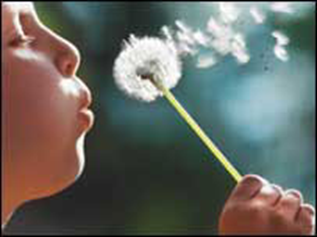 Хорошо развитое дыхание – это база для развития не только звукопроизношения, но и всей речи в целом.Дети, имеющие ослабленный вдох и выдох, как правило, говорят тихо и затрудняются в произнесении длинных фраз. При нерациональном расходовании воздуха нарушается плавность речи, так как  на середине фразы они вынуждены добирать воздух. Часто такие дети не договаривают слова и нередко в конце фразы произносят их шепотом. Иногда, чтобы закончить длинную фразу, они вынуждены говорить на вдохе, отчего речь становится нечеткой, судорожной, с захлебыванием. Укороченный выдох вынуждает говорить фразы в ускоренном темпе, без соблюдения логических пауз.Источником образования звуков речи является воздушная струя, выходящая из легких через гортань, глотку, полость рта или носа наружу. Правильное речевое дыхание обеспечивает нормальное звукообразование, создает условия для поддержания нормальной громкости речи, четкого соблюдения пауз, сохранения плавности речи и интонационной выразительности. 
     Приступая к развитию у ребенка речевого дыхания, необходимо, прежде всего, сформировать сильный плавный ротовой выдох. Параметры правильного ротового выдоха: выдоху предшествует сильный вдох через нос - "набираем полную грудь воздуха" без поднятия плеч;выдох происходит плавно, а не толчками;во время выдоха губы складываются трубочкой, не следует сжимать губы, надувать щеки;во время выдоха воздух выходит через рот, нельзя допускать выхода воздуха через нос (если ребенок выдыхает через нос, можно зажать ему ноздри, чтобы он ощутил, как должен выходить воздух);во время пения или разговора нельзя добирать воздух при помощи частых коротких вдохов. Благодаря предложенным ниже  играм-упражнениям ребёнок может научиться дышать глубже, делать удлиненный целенаправленный выдох. Такая дыхательная гимнастика  способствует формированию правильного произношения, выработке четкости речи, а главное – очень нравится детям.    Бульки
Оборудование: стакан с водой, коктейльные трубочки разного диаметра.
Ход игры: В стакан, наполовину наполненный водой, опустите коктейльную трубочку и подуйте в нее - пузыри с громким бульканьем будут подниматься на поверхность. Затем дайте трубочку ребенку и предложите подуть.
     - Давай сделаем  «веселые» бульки! Возьми трубочку и подуй в стакан воды. Если дуть слабо - получаются маленькие бульки. А если подуть сильно, то получается целая буря! Давай устроим бурю!По "буре" в воде можно легко оценить силу выдоха и его длительность. Многие дети, которые привыкли пить сок из пакетиков через трубочку, не сразу понимают, что от них требуется, могут начать пить воду (поэтому на всякий случай лучше использовать очищенную питьевую воду). В этом случае сначала предложите подуть через трубочку на кусочек ватки на столе или на ладошку, чтобы почувствовать выходящий из трубочки воздух.Расти, пена! Оборудование: стакан с водой, коктейльные трубочки разного диаметра, жидкость для мытья посуды.Ход игры: Эту игру можно предложить ребенку после того, как он научится хорошо дуть через трубочку в стакан с водой (не пьет воду, не перегибает трубочку). Добавьте в воду немного жидкости для мытья посуды, затем возьмите трубочку и подуйте в воду - с громким бульканьем на глазах у ребенка вырастет облако переливающихся пузырей. Затем предложите подутьребенку. Когда пены станет много, можно подуть на нее.Катись, карандаш!Оборудование: карандаши с гладкой или ребристой поверхностью. 
Ход игры: Ребенок сидит за столом. На столе на расстоянии 20 см от ребенка положите карандаш. Сначала взрослый показывает, как с силой дуть на карандаш, чтобы он укатился на противоположный конец стола. Затем предлагает ребенку подуть на карандаш. Второй участник игры ловит карандаш на противоположном конце стола. Можно продолжить игру, сидя напротив друг друга, и перекатывая друг другу карандаш с одного конца стола на другой.Горох против орехов!Оборудование: коробка от конфет, расчерченная под хоккейное поле; трубочки для коктейля; горох и кедровые орехи.Ход игры: Проводится матч на «хоккейном поле» (коробка от конфет), «клюшки» - трубочки для коктейля. Выигрывает тот, кто быстрее задует своих «игроков» в ворота противника.«Игроки» (2-3 горошины и 2-3 кедровых орешка) предварительно разбросаны по всему полю.Перышко, лети!Оборудование: птичье перышко.Ход игры: Подбросьте перышко вверх и дуйте на него, не давая упасть вниз. Затем предложите подуть ребенку. Обратите его внимание на то, что дуть нужно сильно, направляя струю воздуха на перышко снизу вверх.Следует помнить: дыхательные упражнения быстро утомляют ребенка и могут вызвать головокружение, поэтому после каждого упражнения необходим отдых. В случаях появления головокружения занятия следует прекратить.Подготовила: учитель-логопед МБДОУ № 63 «Катюша» Солянник Ирина Викторовна.